RCMS Annual Food DriveNovember 16th – December 18th 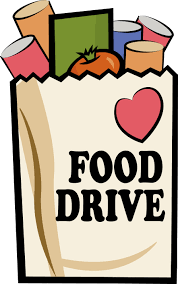 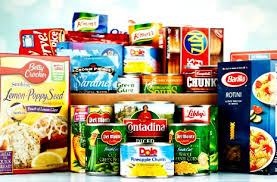 Non-perishable/non-expired items can be dropped off in tubs at Door 1.  Items donated will be shared with three food banks on behalf of RCMS students. Thank you for your support!Suggested Items:Canned/bagged beans (baked, black, pinto, red, baked, green, lentil, fava beans)Gravy (canned or packets), canned pumpkin, canned cranberry sauce, stuffing mixRice, ramen noodles, pasta, jarred pasta sauce, canned/packets of tuna, mac n’ cheeseInstant mashed potatoesCanned tomato sauce, canned fruit/vegetablesBaking mixes, flour, sugar, brown sugarJell-O/pudding mix, snack itemsSpices, cooking oil, brothOatmeal, cereal, pancake/waffle mixPeanut butter, jellyPlease contact Courtney Krsmanovic, School Social WorkerOR Solangie McPherson, Spanish-speaking Parent Liaison if you have questions!